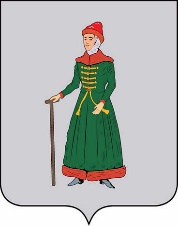 АДМИНИСТРАЦИЯСТАРИЦКОГО МУНИЦИПАЛЬНОГО ОКРУГАТВЕРСКОЙ  ОБЛАСТИПОСТАНОВЛЕНИЕ22.05.2023                                         г. Старица                                          №   618Об утверждении административного регламентапредоставления муниципальной услуги «Постановка  на учет и направление детей                        в муниципальные образовательные организации, реализующие  образовательные программы дошкольного  образования» В соответствии Федеральным законом от 29.12.2012 № 273-ФЗ «Об образовании                в Российской Федерации», приказом Министерства просвещения Российской Федерации от 31.07.2020 № 373 «Об утверждении Порядка организации и осуществления образовательной деятельности по основным общеобразовательным программам – образовательным программам дошкольного образования», постановлением Администрации Старицкого муниципального округа Тверской области от 03.02.2023                      № 97 «Об утверждении Положения о формировании и ведении реестра муниципальных услуг Старицкого муниципального округа Тверской области», постановлением Администрации Старицкого муниципального округа Тверской области от 06.03.2023 №257 «Об утверждении Порядка разработки, оформления и утверждения административных регламентов предоставления муниципальных услуг, структурными подразделениями Администрации Старицкого муниципального округа Тверской области», в целях приведения нормативных правовых актов, принимаемых Администрацией Старицкого муниципального округа Тверской области, в соответствие                 с действующим законодательством,Администрация Старицкого муниципального округа Тверской области ПОСТАНОВЛЯЕТ:Утвердить прилагаемый административный регламент предоставления муниципальной услуги «Постановка на учет и направление детей в муниципальные образовательные организации, реализующие образовательные программы дошкольного образования».Признать утратившим силу постановление Администрации Старицкого района Тверской области от 24.05.2021 № 317 Об утверждении Административного регламента предоставления муниципальной услуги «Прием заявлений, постановка на учет и зачисление детей в образовательные учреждения, реализующие основную образовательную программу дошкольного образования».Настоящее постановление вступает в силу с даты его официального опубликования                    в газете «Старицкий вестник» и подлежит размещению на официальном сайте Администрации Старицкого муниципального округа в информационно-телекоммуникационной сети «Интернет».Контроль за исполнением настоящего постановления возложить на заместителя Главы Администрации Старицкого муниципального округа Рыжкову М.А.Глава Старицкого муниципального округа                                                                   С.Ю. Журавлёв УТВЕРЖДЕНпостановлением АдминистрацииСтарицкого муниципального округа Тверской областиот 22.05. 2023г. № 618Административный регламент предоставления муниципальной услуги «Постановка на учет и направление детей в муниципальные образовательные организации, реализующие образовательные программы дошкольного образования»Общие положенияПредмет регулирования Административного регламентаАдминистративный регламент предоставления муниципальной услуги «Постановка на учет и направление детей в муниципальные образовательные организации, реализующие образовательные программы дошкольного образования» (далее – Административный регламент) разработан в целях повышения качества и доступности предоставления муниципальной услуги, определяет стандарт, сроки и последовательность действий (административных процедур) при осуществлении полномочий по приему заявлений о зачислении, постановке на учет  и зачислению детей в образовательные учреждения, реализующие  основную образовательную программу  дошкольного образования (далее - муниципальная услуга) на территории Старицкого муниципального округа Тверской области. Настоящий Административный регламент регулирует отношения, возникающие на основании пункта 6 части 1, части 2 статьи 9, части 4.1 статьи 67 Федерального закона от 29 декабря 2012 г. № 273-ФЗ «Об образовании                            в Российской Федерации» Круг Заявителей1.1.Заявителем на получение муниципальной услуги является родитель (законный представитель) ребенка (далее – заявитель).  1.2.Заявителем на получение муниципальной услуги посредством федеральной государственной информационной системы «Единый портал государственных и муниципальных услуг (функций)» (далее – ЕПГУ) (https://www.gosuslugi.ru/) является родитель (законный представитель) ребенка, завершивший прохождение процедуры регистрации в федеральной государственной информационной системе «Единая система идентификации и аутентификации в инфраструктуре, обеспечивающей информационно-технологическое взаимодействие информационных систем, используемых для предоставления государственных и муниципальных услуг в электронной форме» (далее – ЕСИА). Требования к порядку информирования о предоставлении муниципальной услуги1.3. Информирование о порядке предоставления муниципальной услуги осуществляется:непосредственно при личном приеме заявителя в отделе образования Администрации Старицкого муниципального округа Тверской области (далее – Уполномоченный орган), в подведомственных Уполномоченному органу организациях;по телефону в Уполномоченном органе: 8(48263)23322;письменно, в том числе посредством электронной почты, почтовой связи общего пользования (далее – почтовой связи);посредством размещения в открытой и доступной форме информации                              в информационно-телекоммуникационной сети «Интернет»:на ЕПГУ;	на 	официальном 	сайте 	Уполномоченного 	органа: http://roostar.ru/ ; посредством размещения информации на информационных стендах Уполномоченного органа. 1.4. Информирование осуществляется по вопросам, касающимся:- способов подачи заявления о предоставлении муниципальной услуги;- адресов Уполномоченного органа, обращаться в которые необходимо для предоставления муниципальной услуги; - справочной информации о работе Уполномоченного органа (структурных подразделений Уполномоченного органа);- документов, необходимых для предоставления муниципальной услуги и услуг, которые включены в перечень услуг, необходимых и обязательных для предоставления муниципальной услуги;- порядка и сроков предоставления муниципальной услуги; - порядка получения сведений о ходе рассмотрения заявления о предоставлении муниципальной услуги и о результатах предоставления муниципальной услуги; - порядка досудебного (внесудебного) обжалования действий (бездействия) должностных лиц, и принимаемых ими решений при предоставлении муниципальной услуги. Получение информации по вопросам предоставления муниципальной услуги и услуг, которые включены в перечень услуг, необходимых и обязательных для предоставления муниципальной услуги, осуществляется бесплатно. 1.5. При устном обращении заявителя (лично или по телефону) должностное лицо Уполномоченного органа, осуществляющий консультирование, подробно и в вежливой (корректной) форме информирует обратившихся по интересующим вопросам. Ответ на телефонный звонок должен начинаться с информации о наименовании органа, в который позвонил заявитель, фамилии, имени, отчества (последнее – при наличии) и должности специалиста, принявшего телефонный звонок. Если должностное лицо Уполномоченного органа не может самостоятельно дать ответ, телефонный звонок должен быть переадресован (переведен) на другое должностное лицо или же обратившемуся лицу должен быть сообщен телефонный номер, по которому можно будет получить необходимую информацию. Если подготовка ответа требует продолжительного времени, он предлагает заявителю один из следующих вариантов дальнейших действий: - изложить обращение в письменной форме и направить по электронной почте Уполномоченного органа или посредством почтовой связи; -  назначить другое время для консультаций; - прийти лично. Должностное лицо Уполномоченного органа не вправе осуществлять информирование, выходящее за рамки стандартных процедур и условий предоставления муниципальной услуги, и влияющее прямо или косвенно на принимаемое решение. Продолжительность информирования по телефону не должна превышать 10 минут. Информирование осуществляется в соответствии с графиком приема граждан. 1.6. По письменному обращению должностное лицо Уполномоченного органа, ответственное за предоставление муниципальной услуги, подробно в письменной форме разъясняет гражданину сведения по вопросам, указанным в пункте 1.4. настоящего Административного регламента в порядке, установленном Федеральным законом от 2 мая 2006 г. № 59-ФЗ «О порядке рассмотрения обращений граждан Российской Федерации». 1.7. На ЕПГУ размещаются сведения, предусмотренные Положением о федеральной государственной информационной системе «Федеральный реестр государственных и муниципальных услуг (функций)», утвержденным постановлением Правительства Российской Федерации от 24 октября 2011 г. № 861. Доступ к информации о сроках, порядке предоставления муниципальной услуги и документах, необходимых для предоставления муниципальной услуги, осуществляется без выполнения заявителем каких-либо требований, в том числе без использования программного обеспечения, установка которого на технические средства заявителя требует заключения лицензионного или иного соглашения с правообладателем программного обеспечения, предусматривающего взимание платы, регистрацию или авторизацию заявителя или предоставление им персональных данных. 1.8. На официальном сайте Уполномоченного органа, на стендах в местах предоставления муниципальной услуги и услуг, которые являются необходимыми и обязательными для предоставления муниципальной услуги размещается следующая справочная информация: - о месте нахождения и графике работы Уполномоченного органа и подведомственных Уполномоченному органу организациях, ответственных                                       за предоставление муниципальной услуги центров;- справочные телефоны подведомственных Уполномоченному органу организациях, ответственных за предоставление муниципальной услуги, в том числе номер телефона автоинформатора (при наличии);- адрес официального сайта, а также электронной почты и (или) формы обратной связи Уполномоченного органа в информационно телекоммуникационной сети «Интернет». 1.9. В залах ожидания Уполномоченного органа размещаются нормативные правовые акты, регулирующие порядок предоставления муниципальной услуги, в том числе Административный регламент, которые по требованию заявителя предоставляются ему для ознакомления. 1.10. Информация о ходе рассмотрения заявления о предоставлении муниципальной услуги и о результатах предоставления муниципальной услуги может быть получена заявителем в личном кабинете на ЕПГУ, а также в подведомственных Уполномоченному органу организациях при обращении заявителя лично, по телефону, посредством электронной почты или почтовой связи.  II. Стандарт предоставления муниципальной услугиНаименование муниципальной услуги2.1. Муниципальная услуга «Постановка на учет и направление детей                              в муниципальные образовательные организации, реализующие образовательные программы дошкольного образования». Наименование органа государственной власти, органа местного самоуправления (организации), предоставляющего муниципальную услугу2.2. Муниципальная услуга предоставляется Уполномоченным органом:- отделом образования Администрации Старицкого муниципального округа Тверской области.  2.3. В предоставлении муниципальной услуги принимают участие: - образовательные организации Старицкого муниципального округа Тверской области, реализующие основную образовательную программу дошкольного    образования (Приложение 1).  2.4. При предоставлении муниципальной услуги Уполномоченному органу запрещается требовать от заявителя осуществления действий, в том числе согласований, необходимых для получения муниципальной услуги и связанных с обращением в иные государственные органы и организации, за исключением получения услуг, включенных                   в перечень услуг, которые являются необходимыми и обязательными для предоставления муниципальной услуги. Описание результата предоставления муниципальной услуги 2.5. Результатом предоставления муниципальной услуги является: постановка на учет нуждающихся в предоставлении места в государственной или муниципальной образовательной организации (промежуточный результат) и направление                                        в муниципальную образовательную организацию (основной результат).2.5.1. Решение о предоставлении муниципальной услуги в части промежуточного результата по форме согласно Приложению № 2 и Приложению № 3 к настоящему Административному регламенту. 2.5.2. Решение о предоставлении муниципальной услуги в части основного результата по форме согласно Приложению № 4 и Приложению № 5 к настоящему Административному регламенту. 2.5.3. Решение об отказе в предоставлении муниципальной услуги в части промежуточного результата – постановки на учет по форме, согласно Приложению № 6 и Приложению № 7 к настоящему Административному регламенту. Срок предоставления муниципальной услуги, в том числе с учетом необходимости обращения в организации, участвующие в предоставлении муниципальной услуги, срок приостановления предоставления муниципальной услуги, срок выдачи (направления) документов, являющихся результатом предоставления муниципальной услуги 2.6. Уполномоченный орган в течение 7 рабочих дней со дня регистрации заявления и документов, необходимых для предоставления муниципальной услуги,                       в Уполномоченном органе, направляет заявителю способом, указанном в заявлении, или                   в случае подачи заявления в электронном виде путем направления информации в личный кабинет на ЕПГУ результаты, указанные в пунктах 2.5.1 или 2.5.3 Административного регламента.Уполномоченный орган в течение 1 дня со дня утверждения документа о предоставлении места в муниципальной организации с учетом желаемой даты приема, указанной в заявлении, направляет заявителю результат, указанный в пункте 2.5.2 Административного регламента. Нормативные правовые акты, регулирующие предоставление муниципальной услуги 2.7. Перечень нормативных правовых актов, регулирующих предоставление муниципальной услуги (с указанием их реквизитов и источников официального опубликования), размещается в федеральной государственной информационной системе «Федеральный реестр государственных и муниципальных услуг (функций)»,                                   в соответствующих разделах на ЕПГУ, официальном сайте Уполномоченного органа: - Федеральный закон от 29 декабря 2012 г. № 273-ФЗ «Об образовании                                     в Российской Федерации»; - приказ Минпросвещения России от 15 мая 2020 г. № 236 «Об утверждении Порядка приема на обучения по образовательным программам дошкольного образования»; - приказ Минобрнауки России от 28 декабря 2015 г № 1527 «Об утверждении Порядка и условий осуществления перевода обучающихся из одной организации, осуществляющей образовательную деятельность по образовательным программам дошкольного образования, в другие организации, осуществляющие образовательную деятельность по образовательным программам соответствующих уровня и направленности» (в части перевода в государственную или муниципальную образовательную организацию по инициативе родителя (законного представителя));- приказ Минпросвещения России от 31 июля 2020 г. № 373 «Об утверждении Порядка организации и осуществления образовательной деятельности по основным общеобразовательным программам - образовательным программам дошкольного образования» (в части количества детей в отдельных группах или отдельных образовательных организациях); В части предусмотренного федеральным законодательством права на внеочередное (первоочередное) предоставление муниципальной услуги: - Закон Российской Федерации от 17 января 1992 г. № 2202-1 «О прокуратуре Российской Федерации»; - Закон Российской Федерации от 26 июня 1992 г. № 3132-1 «О статусе судей                           в Российской Федерации»; - Федеральный закон от 28 декабря 2010 г. № 403-ФЗ «О Следственном комитете Российской Федерации»; - Федеральный закон от 27 мая 1998 г. № 76-ФЗ «О статусе военнослужащих»; - Федеральный закон от 7 февраля 2011 г. № 3-ФЗ «О полиции»; - Федеральный закон от 30 декабря 2012 г. № 283-ФЗ «О социальных гарантиях сотрудникам некоторых федеральных органов исполнительной власти и внесении изменений в отдельные законодательные акты Российской Федерации»; постановление Правительства Российской Федерации от 12 августа 2008 г.  № 587 «О дополнительных мерах по усилению социальной защиты военнослужащих и сотрудников федеральных органов исполнительной власти, участвующих в выполнении задач по обеспечению безопасности и защите граждан Российской Федерации, проживающих на территориях Южной Осетии и Абхазии»; - постановление Правительства Российской Федерации от 9 февраля 2004 г.  № 65 «О дополнительных гарантиях и компенсациях военнослужащим и сотрудникам федеральных органов исполнительной власти, участвующим в контртеррористических операциях и обеспечивающим правопорядок и общественную безопасность на территории Северо-Кавказского региона Российской Федерации»; - постановление Правительства Российской Федерации от 25 августа 1999 г.  № 936 «О дополнительных мерах по социальной защите членов семей военнослужащих и сотрудников органов внутренних дел, государственной противопожарной службы, уголовно-исполнительной системы, непосредственно участвовавших в борьбе                                   с терроризмом на территории Республики Дагестан и погибших (пропавших без вести), умерших, ставших инвалидами в связи с выполнением служебных обязанностей». - Закон Российской Федерации от 15 мая 1991 г. № 1244-1 «О социальной защите граждан, подвергшихся воздействию радиации вследствие катастрофы на Чернобыльской АЭС»; - постановление Верховного Совета Российской Федерации от 27 декабря  1991 г. № 2123-1 «О распространении действия Закона РСФСР «О социальной защите граждан, подвергшихся воздействию радиации вследствие катастрофы на Чернобыльской АЭС»                     на граждан из подразделений особого риска»; - Указ Президента Российской Федерации от 5 мая 1992 г. № 431 «О мерах                          по социальной поддержке семей»; - Указ Президента Российской Федерации от 2 октября 1992 г. № 1157                                           «О дополнительных мерах государственной поддержки инвалидов». Исчерпывающий перечень документов и сведений, необходимых                                   в соответствии с нормативными правовыми актами для предоставления муниципальной услуги 2.8. Для получения муниципальной услуги заявитель представляет: 2.8.1. Заявление о предоставлении муниципальной услуги в электронном виде согласно Приложению № 8 или на бумажном носителе согласно Приложению № 9                                  к настоящему Административному регламенту и документы в соответствии с пунктами 2.8.2-2.8.8 настоящего Административного регламента, в том числе в виде прилагаемых                   к заявлению электронных документов. В случае направления заявления посредством ЕПГУ формирование заявления осуществляется посредством заполнения интерактивной формы на ЕПГУ без необходимости дополнительной подачи заявления в какой-либо иной форме. 2.8.2. Документ, удостоверяющий личность заявителя.  При направлении заявления посредством ЕПГУ передаются те данные о документе, удостоверяющем личность заявителя, которые были указаны пользователем при создании и подтверждении учетной записи в ЕСИА. Указанные сведения могут быть проверены путем направления запроса с использованием СМЭВ.  2.8.3. Документ, подтверждающий право заявителя на пребывание в Российской Федерации, документ(-ы), удостоверяющий(е) личность ребенка и подтверждающий(е) законность представления прав ребенка (для заявителя - иностранного гражданина либо лица без гражданства). 2.8.4. Документ, подтверждающий установление опеки (при необходимости). 2.8.5. Документ психолого-медико-педагогической комиссии (при необходимости). 2.8.6. Документ, подтверждающий потребность в обучении в группе оздоровительной направленности (при необходимости). 2.8.7. Документ, подтверждающий наличие права на специальные меры поддержки (гарантии) отдельных категорий граждан и их семей (при необходимости). 2.8.8. Документ, содержащий сведения о месте пребывания, месте фактического проживания ребенка (при отсутствии свидетельства о регистрации ребенка по месту жительства или по месту пребывания на закрепленной территории). 2.8.9. Документ (справка с места работы), подтверждающий право (льготу) родителям (законным представителям) на внеочередное или первоочередное предоставление места в МБДОУ в соответствии с действующим федеральным и региональным законодательством (при наличии).В заявлении, поданном на бумажном носителе, также указывается один                             из следующих способов направления результата предоставления муниципальной услуги: - в форме уведомления по телефону, электронной почте; - на бумажном носителе в виде распечатанного экземпляра электронного документа в Уполномоченном органе, многофункциональном центре и/или высланного                 по почтовому адресу, указанному в заявлении.  2.9. Дополнительно заявитель может получить результат предоставления услуги                на ЕПГУ при оформлении на ЕПГУ заявления о получении информирования                               по заявлению для направления, поданному на бумажном носителе. Исчерпывающий перечень документов и сведений, необходимых                                  в соответствии с нормативными правовыми актами для предоставлениямуниципальной услуги, которые находятся в распоряжениигосударственных органов, органов местного самоуправления и иных органов и организаций, участвующих в предоставлении государственных или муниципальных услуг2.10. Перечень документов и сведений, необходимых в соответствии                                   с нормативными правовыми актами для предоставления муниципальной услуги, которые находятся в распоряжении государственных органов, органов местного самоуправления и иных органов и организаций, участвующих в предоставлении государственных или муниципальных услуг в случае обращения: - свидетельство о рождении ребенка, выданное на территории Российской Федерации; - свидетельство о регистрации ребенка по месту жительства или по месту пребывания на закрепленной территории или документы, содержащие сведения о месте пребывания, месте фактического проживания ребенка. 2.11. При предоставлении муниципальной услуги запрещается требовать                           от заявителя: Представления документов и информации или осуществления действий, представление или осуществление которых не предусмотрено нормативными правовыми актами, регулирующими отношения, возникающие в связи с предоставлением муниципальной услуги. Представления документов и информации, которые в соответствии               с нормативными правовыми актами Российской Федерации, Тверской области, муниципальными правовыми актами Старицкого муниципального округа находятся                      в распоряжении органов, предоставляющих муниципальную услугу, государственных органов, органов местного самоуправления и (или) подведомственных государственным органам и органам местного самоуправления организаций, участвующих                                       в предоставлении муниципальных услуг, за исключением документов, указанных в части 6 статьи 7 Федерального закона от 27 июля 2010 г. № 210-ФЗ «Об организации предоставления государственных и муниципальных услуг» (далее – Федеральный закон      № 210-ФЗ). Представления документов и информации, отсутствие и (или) недостоверность которых не указывались при первоначальном отказе в приеме документов, необходимых для предоставления муниципальной услуги, либо                                   в предоставлении муниципальной услуги, за исключением следующих случаев: - изменение требований нормативных правовых актов, касающихся предоставления муниципальной услуги, после первоначальной подачи заявления о предоставлении муниципальной услуги; - наличие ошибок в заявлении о предоставлении муниципальной услуги и документах, поданных заявителем после первоначального отказа в приеме документов, необходимых для предоставления муниципальной услуги, либо в предоставлении муниципальной услуги и не включенных в представленный ранее комплект документов; - истечение срока действия документов или изменение информации после первоначального отказа в приеме документов, необходимых для предоставления муниципальной услуги, либо в предоставлении муниципальной услуги;- выявление документально подтвержденного факта (признаков) ошибочного или противоправного действия (бездействия) должностного лица Уполномоченного органа, служащего, работника многофункционального центра, работника организации, предусмотренной частью 1.1 статьи 16 Федерального закона № 210-ФЗ, при первоначальном отказе в приеме документов, необходимых для предоставления муниципальной услуги, либо в предоставлении муниципальной услуги, о чем                                   в письменном виде за подписью руководителя Уполномоченного органа, руководителя многофункционального центра при первоначальном отказе в приеме документов, необходимых для предоставления муниципальной услуги, либо руководителя организации, предусмотренной частью 1.1 статьи 16 Федерального закона № 210-ФЗ, уведомляется заявитель, а также приносятся извинения за доставленные неудобства. Исчерпывающий перечень оснований для отказа в приеме документов, необходимых для предоставления муниципальной услуги при предоставлении заявления на бумажном носителе 2.12. При предоставлении заявления на бумажном носителе основаниями для отказа в приеме к рассмотрению документов, необходимых для предоставления муниципальной услуги, являются:  предоставление неполной информации (комплект документов от заявителя) согласно пункту 2.8. настоящего Административного регламента с учетом сроков исправления недостатков со стороны заявителя;  представленные заявителем документы содержат повреждения, подчистки, исправления текста, не заверенные в порядке, установленном законодательством Российской Федерации. Исчерпывающий перечень оснований для приостановления или отказа                           в предоставлении муниципальной услуги Оснований для приостановления предоставления муниципальной услуги                 не предусмотрено. Основания для отказа в предоставлении муниципальной услуги в части промежуточного результата – постановка на учет: заявитель 	не 	соответствует 	категории 	лиц, 	имеющих 	право  на предоставление услуги; предоставление недостоверной информации согласно пункту 2.8. настоящего Административного регламента; представленные документы или сведения утратили силу на момент обращения за услугой (документ, удостоверяющий полномочия представителя заявителя, в случае обращения за предоставлением услуги указанным лицом); некорректное заполнение обязательных полей в форме запроса, в том числе в интерактивной форме запроса на ЕПГУ (недостоверное, неполное, либо неправильное заполнение) (при подаче заявления в электронном виде); предоставление неполной информации, в том числе неполного комплекта документов (при подаче заявления в электронном виде); заявление о предоставлении услуги подано в орган государственной власти, орган местного самоуправления или организацию, в полномочия которых не входит предоставление услуги (при подаче заявления на бумажном носителе). Оснований для отказа в предоставлении муниципальной услуги в части основного результата – направления – не предусмотрено. Перечень услуг, которые являются необходимыми и обязательными                         для предоставления муниципальной услуги, в том числе сведения о документе (документах), выдаваемом (выдаваемых) органами и организациями, участвующими в предоставлении муниципальной услуги Услуги, необходимые и обязательные для предоставления муниципальной услуги, отсутствуют.  Порядок, размер и основания взимания государственной пошлины или иной оплаты, взимаемой за предоставление муниципальной услуги Предоставление (государственной) муниципальной услуги осуществляется бесплатно. Порядок, размер и основания взимания платы за предоставление услуг, которые являются необходимыми и обязательными для предоставления муниципальной услуги, включая информацию о методике расчета размера такой платы Услуги, необходимые и обязательные для предоставления муниципальной услуги, отсутствуют.  Максимальный срок ожидания в очереди при подаче запроса о предоставлении муниципальной услуги и при получении результата предоставления муниципальной услуги при предоставлении заявления на бумажном носителе Максимальный срок ожидания в очереди при подаче запроса о предоставлении муниципальной услуги и при получении промежуточного результата предоставления муниципальной услуги в Уполномоченном органе составляет не более                       30 минут. Срок и порядок регистрации заявления о предоставлении муниципальной услуги, в том числе в электронной форме Заявления о предоставлении муниципальной услуги подлежат регистрации     в Уполномоченном органе в течение 1 рабочего дня со дня получения заявления и документов, необходимых для предоставления муниципальной услуги. В случае наличия оснований для отказа в приеме документов, необходимых для предоставления муниципальной услуги, при подаче заявления на бумажном носителе,                 с учетом срока исправления недостатков Уполномоченный орган не позднее одного рабочего дня, следующего за последним днем, установленным для исправления недостатков, направляет заявителю решение об отказе в приеме документов, необходимых для предоставления муниципальной услуги по форме, приведенной в Приложении  № 10        к настоящему Административному регламенту.  Требования к помещениям, в которых предоставляется муниципальная услуга Местоположение административных зданий, в которых осуществляется прием заявлений и документов на бумажном носителе, необходимых для предоставления муниципальной услуги, а также выдача результатов предоставления муниципальной услуги на бумажном носителе, должно обеспечивать удобство для граждан с точки зрения пешеходной доступности от остановок общественного транспорта. В случае если имеется возможность организации стоянки (парковки) возле здания (строения), в котором размещено помещение приема и выдачи результатов предоставления муниципальной услуги, организовывается стоянка (парковка) для личного автомобильного транспорта заявителей. За пользование стоянкой (парковкой)                                 с заявителей плата не взимается. Для парковки специальных автотранспортных средств инвалидов на стоянке (парковке) выделяется не менее 10% мест (но не менее одного места) для бесплатной парковки транспортных средств, управляемых инвалидами I, II групп, а также инвалидами III группы в порядке, установленном Правительством Российской Федерации, и транспортных средств, перевозящих таких инвалидов и (или) детей-инвалидов. В целях обеспечения беспрепятственного доступа заявителей, в том числе передвигающихся на инвалидных колясках, вход в здание и помещения, в которых предоставляется муниципальная услуга, оборудуются пандусами, поручнями, тактильными (контрастными) предупреждающими элементами, иными специальными приспособлениями, позволяющими обеспечить беспрепятственный доступ и передвижение инвалидов, в соответствии с законодательством Российской Федерации о социальной защите инвалидов. Центральный вход в здание Уполномоченного органа должен быть оборудован информационной табличкой (вывеской), содержащей информацию: - наименование; - местонахождение и юридический адрес;-  режим работы;- график приема; - номера телефонов для справок. Помещения, в которых предоставляется муниципальная услуга, должны соответствовать санитарно-эпидемиологическим правилам и нормативам. Помещения, в которых предоставляется муниципальная услуга, оснащаются: - противопожарной системой и средствами пожаротушения; - системой оповещения о возникновении чрезвычайной ситуации; - средствами оказания первой медицинской помощи; - туалетными комнатами для посетителей. Зал ожидания заявителей оборудуется стульями, скамьями, количество которых определяется исходя из фактической нагрузки и возможностей для их размещения                          в помещении, а также информационными стендами. Тексты материалов, размещенных на информационном стенде, печатаются удобным для чтения шрифтом, без исправлений, с выделением наиболее важных мест полужирным шрифтом. Места для заполнения заявлений оборудуются стульями, столами (стойками), бланками заявлений, письменными принадлежностями. Места приема заявителей оборудуются информационными табличками (вывесками) с указанием: - номера кабинета и наименования отдела; - фамилии, имени и отчества (последнее – при наличии), должности ответственного лица за прием документов; - графика приема заявителей. Рабочее место каждого ответственного лица за прием документов, должно быть оборудовано персональным компьютером с возможностью доступа к необходимым информационным базам данных, печатающим устройством (принтером) и копирующим устройством. Лицо, ответственное за прием документов, должно иметь настольную табличку                с указанием фамилии, имени, отчества (последнее - при наличии) и должности. При предоставлении муниципальной услуги инвалидам обеспечиваются: - возможность беспрепятственного доступа к объекту (зданию, помещению),                      в котором предоставляется муниципальная услуга; - возможность самостоятельного передвижения по территории, на которой расположены здания и помещения, в которых предоставляется муниципальная услуга,                  а также входа в такие объекты и выхода из них, посадки в транспортное средство и высадки из него, в том числе с использование кресла-коляски; - сопровождение инвалидов, имеющих стойкие расстройства функции зрения и самостоятельного передвижения; - надлежащее размещение оборудования и носителей информации, необходимых для обеспечения беспрепятственного доступа инвалидов зданиям и помещениям,                              в которых предоставляется муниципальная услуга, и к муниципальной услуге с учетом ограничений их жизнедеятельности; дублирование необходимой для инвалидов звуковой и зрительной информации, а также надписей, знаков и иной текстовой и графической информации знаками, выполненными рельефно-точечным шрифтом Брайля; - допуск сурдопереводчика и тифлосурдопереводчика; - допуск собаки-проводника при наличии документа, подтверждающего ее специальное обучение, на объекты (здания, помещения), в которых предоставляются муниципальная услуги;- оказание инвалидам помощи в преодолении барьеров, мешающих получению ими муниципальных услуг наравне с другими лицами. Показатели доступности и качества муниципальной услуги 2.21. Основными показателями доступности предоставления муниципальной услуги являются: - наличие полной и понятной информации о порядке, сроках и ходе предоставления муниципальной услуги в информационно телекоммуникационных сетях общего пользования (в том числе в сети «Интернет»), средствах массовой информации;- возможность получения информации о ходе предоставления муниципальной услуги, в том числе с использованием ЕПГУ; - возможность получения заявителем информации о последовательности предоставления места в муниципальной образовательной организации, в том числе                          с использованием ЕПГУ.2.22. Основными показателями качества предоставления муниципальной услуги являются: - своевременность предоставления муниципальной услуги в соответствии                        со стандартом ее предоставления, установленным настоящим Административным регламентом; - минимально возможное количество взаимодействий гражданина с должностными лицами, участвующими в предоставлении муниципальной услуги; - отсутствие обоснованных жалоб на действия (бездействие) сотрудников и их некорректное (невнимательное) отношение к заявителям;- отсутствие нарушений со стороны Уполномоченного органа установленных сроков в процессе предоставления муниципальной услуги;отсутствие заявлений об оспаривании решений, действий (бездействия) Уполномоченного органа, его должностных лиц, принимаемых (совершенных)                           при предоставлении муниципальной услуги, по итогам рассмотрения которых вынесены решения об удовлетворении (частичном удовлетворении) требований заявителей. Иные требования, в том числе учитывающие особенности предоставления муниципальной услуги в многофункциональных центрах, особенности предоставления муниципальной услуги по экстерриториальному принципу и особенности предоставления муниципальной услуги в электронной форме 2.23. Предоставление муниципальной услуги по экстерриториальному принципу осуществляется в части обеспечения возможности подачи заявлений посредством ЕПГУ и получения результата муниципальной услуги.2.24. Заявителям обеспечивается возможность направления заявления, документов и сведений, необходимых в соответствии с нормативными правовыми актами для предоставления муниципальной услуги, в электронном виде посредством ЕПГУ.Для получения муниципальной услуги заявитель должен авторизоваться на ЕПГУ     в роли частного лица (физическое лицо) с подтверждённой учётной записью в ЕСИА, указать наименование муниципальной услуги и заполнить предложенную интерактивную форму заявления.  Заявление подписывается простой электронной подписью заявителя и направляется в Уполномоченный орган посредством СМЭВ.  Электронная форма муниципальной услуги предусматривает возможность прикрепления в электронном виде документов, предусмотренных пунктами 2.8.3-2.8.8, заверенных усиленной квалифицированной электронной подписью уполномоченного органа (организации).  Результаты предоставления муниципальной услуги, указанные в пункте 2.5 настоящего Административного регламента, направляются заявителю в личный кабинет на ЕПГУ в форме уведомлений по заявлению. В случае направления заявления посредством ЕПГУ результат предоставления муниципальной услуги также может быть выдан заявителю на бумажном носителе                                    в Уполномоченном органе.2.25. При подаче электронных документов, предусмотренных пунктами 2.8.32.8.8, через ЕПГУ, такие документы предоставляются в форматах pdf, jpg, jpeg с sig. Электронные документы должны обеспечивать: возможность идентифицировать документ и количество листов в документе; для документов, содержащих структурированные по частям, главам, разделам (подразделам) данные и закладки, обеспечивающие переходы по оглавлению и (или)                           к содержащимся в тексте рисункам и таблицам. III. Состав, последовательность и сроки выполнения административных процедур (действий), требования к порядку их выполнения, в том числе особенности выполнения административных процедур в электронной форме Исчерпывающий перечень административных процедур вне зависимости                 от формы  3.1. Предоставление муниципальной услуги включает в себя следующие административные процедуры: - прием и регистрация заявления и иных документов, необходимых для предоставления муниципальной услуги; - получение сведений посредством СМЭВ; - рассмотрение документов и сведений; - принятие решения; - выдача промежуточного результата; - внесение основного результата муниципальной услуги в реестр юридически значимых записей. Описание административных процедур представлено в Приложении № 11                                к настоящему Административному регламенту. Перечень административных процедур (действий) при предоставлении муниципальной услуги в электронной форме через ЕПГУ3.2. При предоставлении муниципальной услуги в электронной форме заявителю дополнительно обеспечиваются: - получение информации о порядке и сроках предоставления муниципальной услуги в электронной форме;- формирование заявления в электронной форме; - получение сведений о ходе рассмотрения заявления в электронной форме;- возможность получения на ЕПГУ сведений о ходе рассмотрения заявления, поданного в иных формах, по запросу заявителя;- осуществление оценки качества предоставления муниципальной услуги;- досудебное (внесудебное) обжалование решений и действий (бездействия) Уполномоченного органа либо действия (бездействие) должностных лиц Уполномоченного органа, предоставляющего муниципальную услугу, либо государственного (муниципального) служащего. Порядок осуществления административных процедур (действий)                               вне зависимости от формы оказания услуги 3.3. Формирование заявления. Заявление может быть сформировано в электронном виде на ЕПГУ или подано на бумажном носителе. Формирование заявления в электронной форме не требует дополнительной подачи заявления на бумажном носителе. При формировании заявления в электронной форме после заполнения заявителем каждого из полей электронной формы заявления осуществляется форматно-логическая проверка. При выявлении некорректно заполненного поля электронной формы заявления заявитель уведомляется о характере выявленной ошибки и порядке ее устранения посредством информационного сообщения непосредственно в электронной форме заявления. При формировании заявления на ЕПГУ заявителю обеспечивается: а) возможность сохранения ранее введенных в электронную форму заявления значений в любой момент по желанию пользователя, в том числе при возникновении ошибок ввода и возврате для повторного ввода значений в электронную форму заявления; б) возможность автоматического заполнения полей электронной формы заявления на основании данных, размещенных в профиле заявителя в ЕСИА; в) возможность вернуться на любой из этапов заполнения электронной формы заявления без потери ранее введенной информации; г) возможность доступа заявителя на ЕПГУ и/или РПГУ к заявлениям, ранее поданным им на ЕПГУ.Сформированное на ЕПГУ заявление направляется в региональную информационную систему доступности дошкольного образования (далее – РГИС ДДО) посредством СМЭВ. 3.4. После поступления в РГИС ДДО электронное заявление становится доступным для должностного лица Уполномоченного органа, ответственного за прием и регистрацию заявления (далее – ответственное должностное лицо). При этом заявителю на ЕПГУ направляется уведомление: «Заявление передано в региональную систему доступности дошкольного образования. Заявление зарегистрировано. _______________ (указывается дата и время регистрации заявления в формате: ДД.ММ.ГГГГ чч:мм:сс) с номером ____________________ (указывается уникальный номер заявления в региональной информационной системе). Ожидайте рассмотрения заявления в течение 7 дней».  3.5. Ответственное должностное лицо Уполномоченного органа проверяет наличие электронных заявлений, поступивших с ЕПГУ, с периодом не реже 2 раз в день. 3.6. Ответственное должностное лицо Уполномоченного органа обеспечивает: а) в срок не позднее 1 рабочего дня с момента подачи заявления, а в случае его поступления в нерабочий или праздничный день, – в следующий за ним первый рабочий день прием в работу заявления о предоставлении муниципальной услуги. При этом заявителю на ЕПГУ направляется уведомление «Начато рассмотрение заявления». В случае необходимости подтверждения данных заявления заявителю сообщается об этом в форме уведомления на ЕПГУ: «Для подтверждения данных заявления Вам необходимо представить в ________________________ (указывается место представления документов) в срок _________________________ (указывается срок представления документов) следующие документы: _________________________ (указывается перечень подтверждающих документов, которые должен представить заявитель).» Данные недостатки могут быть исправлены заявителем в течение 3 дней со дня сообщения, в том числе, поступления соответствующего уведомления, при несоблюдении которого следует отказ в соответствии с пунктами 2.12. и 2.14 настоящего Административного регламента. б) рассмотрение заявления. В качестве промежуточного результата рассмотрения заявления заявителю сообщается, в том числе в форме уведомления на ЕПГУ: (положительный промежуточный результат услуги) - «Ваше заявление рассмотрено. Индивидуальный номер заявления ________________. Ожидайте направления                               в выбранную образовательную организацию после ________ (указывается желаемая дата приема, указанная в заявлении)» либо (отрицательный промежуточный результат услуги) - «Вам отказано в предоставлении услуги по текущему заявлению по причине _________________ (указывается причина, по которой по заявлению принято отрицательное решение). Вам необходимо ____________ (указывается порядок действий, который необходимо выполнить заявителю для получения положительного результата по заявлению)». При наступлении желаемой даты приема и отсутствии свободных мест                                 в образовательных организациях, указанных заявителем в заявлении (по данным РГИС ДДО) заявителю сообщается, в том числе в форме уведомления на ЕПГУ: «В настоящее время в образовательных организациях, указанных в заявлении, нет свободных мест, соответствующих запрашиваемым в заявлении условиям. Вам может быть предложено место в _________ (указывается перечень образовательных организаций, в которых могут быть предоставлены места при наличии возможности). В случае согласия на получение места в данной образовательной организации Вам необходимо изменить                           в заявлении для направления перечень дошкольных образовательных организаций, выбранных для приема».  При наступлении желаемой даты приема и наличии свободных мест                                    в образовательных организациях, указанных заявителем в заявлении (по данным РГИС), после утверждения документа о направлении, содержащего информацию об определении места для ребенка, и внесения реквизитов данного документа в РГИС заявителю на ЕПГУ направляется уведомление: «Вам предоставлено место в _____________ (указываются название образовательной организации, данные о группе) в соответствии                                          с ________________________ (указываются реквизиты документа о направлении ребенка в дошкольную образовательную организацию). Вам необходимо ____________ (описывается порядок действия заявителя после выставления статуса с указанием срока выполнения действия). (положительный основной результат услуги)». 3.7. Заявителю обеспечивается возможность получения результата предоставления муниципальной услуги на ЕПГУ в виде уведомления при подаче заявления на ЕПГУ или при запросе о получения информации о заявлениях, поданных в иной форме                           в обезличенном виде на сайте или стенде Уполномоченного органа.  В случае необходимости заявитель может также получить результат в виде выписки из документа о направлении при личном обращении в Уполномоченный орган. 3.8. Вне зависимости от способа подачи заявления заявителю по его запросу предоставлена возможность получения информации о ходе рассмотрения заявления и о результатах предоставления муниципальной услуги на ЕПГУ.Для получения услуги на ЕПГУ заявитель должен авторизоваться в ЕСИА в роли частного лица (физическое лицо) с подтверждённой учётной записью, выбирать вариант услуги «Подписаться на информирование по заявлениям, поданным на личном приеме»,              а затем по кнопке «Получить услугу» открыть интерактивную форму заявления, заполнить ее и подать заявление. 3.9. Оценка качества предоставления муниципальной услуги. Оценка качества предоставления муниципальной услуги осуществляется                                              в соответствии с Правилами оценки гражданами эффективности деятельности руководителей территориальных органов федеральных органов исполнительной власти (их структурных подразделений) с учетом качества предоставления ими государственных услуг, а также применения результатов указанной оценки как основания для принятия решений о досрочном прекращении исполнения соответствующими руководителями своих должностных обязанностей, утвержденными постановлением Правительства Российской Федерации от 12 декабря 2012 года № 1284 «Об оценке гражданами эффективности деятельности руководителей территориальных органов федеральных органов исполнительной власти (их структурных подразделений) и территориальных органов государственных внебюджетных фондов (их региональных отделений) с учетом качества предоставления государственных услуг, руководителей многофункциональных центров предоставления государственных и муниципальных услуг с учетом качества организации предоставления государственных и муниципальных услуг, а  также о  применении результатов указанной оценки как основания для принятия решений о досрочном прекращении исполнения соответствующими руководителями своих должностных обязанностей». 3.10. Заявителю обеспечивается возможность направления жалобы на решения, действия или бездействие Уполномоченного органа, должностного лица Уполномоченного органа либо муниципального служащего в соответствии со статьей 11.2 Федерального закона № 210-ФЗ и в порядке, установленном постановлением Правительства Российской Федерации от 20 ноября 2012 г. № 1198 «О федеральной государственной информационной системе, обеспечивающей процесс досудебного, (внесудебного) обжалования решений и действий (бездействия), совершенных при предоставлении государственных и муниципальных услуг. Порядок исправления допущенных опечаток и ошибок в выданных в результате предоставления муниципальной услуги документах в бумажной форме3.11. В случае выявления опечаток и ошибок заявитель вправе обратиться                            в Уполномоченный органа с заявлением с приложением документов, указанных в пункте 2.8. настоящего Административного регламента. 3.12. Основания отказа в приеме заявления об исправлении опечаток и ошибок указаны в пункте 2.12. настоящего Административного регламента. 3.13. Исправление допущенных опечаток и ошибок в выданных в результате предоставления муниципальной услуги документах осуществляется в следующем порядке: 3.13.1. Заявитель при обнаружении опечаток и ошибок в документах, выданных                  в результате предоставления муниципальной услуги, обращается лично                                            в Уполномоченный орган с заявлением о необходимости исправления опечаток и ошибок, в котором содержится указание на их описание. 3.13.2. Уполномоченный орган при получении заявления, указанного в подпункте 3.12.1 настоящего подраздела, рассматривает необходимость внесения соответствующих изменений в документы, являющиеся результатом предоставления муниципальной услуги. 3.13.3. Уполномоченный орган обеспечивает устранение опечаток и ошибок                          в документах, являющихся результатом предоставления муниципальной услуги. 3.13.4. Срок устранения опечаток и ошибок не должен превышать 3 (трех) рабочих дней с даты регистрации заявления, указанного в подпункте 3.12.1 настоящего подраздела. IV. Формы контроля за исполнением административного регламентаПорядок осуществления текущего контроля за соблюдением и исполнением ответственными должностными лицами положений регламента и иных нормативных правовых актов, устанавливающих требования к предоставлению муниципальной услуги, а также принятием ими решений4.1. Текущий контроль за соблюдением и исполнением настоящего Административного регламента, иных нормативных правовых актов, устанавливающих требования к предоставлению муниципальной услуги, осуществляется на постоянной основе должностными лицами Отдела образования, уполномоченными на осуществление контроля за предоставлением муниципальной услуги. Для текущего контроля используются сведения служебной корреспонденции, устная и письменная информация специалистов и должностных лиц Отдела образования. Текущий контроль осуществляется путем проведения проверок: - решений о предоставлении (об отказе в предоставлении) муниципальной услуги; - выявления и устранения нарушений прав граждан; - рассмотрения, принятия решений и подготовки ответов на обращения граждан, содержащие жалобы на решения, действия (бездействие) должностных лиц. Порядок и периодичность осуществления плановых и внеплановых проверок полноты и качества предоставления муниципальной услуги, в том числе порядок и формы контроля за полнотой и качеством предоставления муниципальной услуги4.2. Контроль за полнотой и качеством предоставления муниципальной услуги включает в себя проведение плановых и внеплановых проверок. 4.3. Плановые проверки осуществляются на основании годовых планов работы Отдела образования Администрации Старицкого муниципального округа, утверждаемых руководителем. При плановой проверке полноты и качества предоставления муниципальной услуги контролю подлежат: - соблюдение сроков предоставления муниципальной услуги;- соблюдение положений настоящего Административного регламента; - правильность и обоснованность принятого решения об отказе в предоставлении муниципальной услуги.Основанием для проведения внеплановых проверок являются: - получение от государственных органов, органов местного самоуправления информации о предполагаемых или выявленных нарушениях нормативных правовых актов Российской Федерации, нормативных правовых актов Тверской области и нормативных правовых актов Администрации Старицкого муниципального округа; - обращения граждан и юридических лиц на нарушения законодательства, в том числе на качество предоставления муниципальной услуги. Ответственность должностных лиц за решения и действия (бездействие), принимаемые (осуществляемые) ими в ходе предоставления муниципальной услуги 4.4. По результатам проведенных проверок в случае выявления нарушений положений настоящего Административного регламента, нормативных правовых актов Тверской области  и нормативных правовых актов органов местного самоуправления Старицкого муниципального округа осуществляется привлечение виновных лиц                           к ответственности в соответствии с законодательством Российской Федерации.Персональная ответственность должностных лиц за правильность и своевременность принятия решения о предоставлении (об отказе в предоставлении) муниципальной услуги закрепляется в их должностных регламентах в соответствии                       с требованиями законодательства. Требования к порядку и формам контроля за предоставлением муниципальной услуги, в том числе со стороны граждан, их объединений и организаций4.5. Граждане, их объединения и организации имеют право осуществлять контроль за предоставлением муниципальной услуги путем получения информации о ходе предоставления муниципальной услуги, в том числе о сроках завершения административных процедур (действий). Граждане, их объединения и организации также имеют право: - направлять замечания и предложения по улучшению доступности и качества предоставления муниципальной услуги;- вносить предложения о мерах по устранению нарушений настоящего Административного регламента. 4.6. Должностные лица Уполномоченного органа принимают меры к прекращению допущенных нарушений, устраняют причины и условия, способствующие совершению нарушений. Информация о результатах рассмотрения замечаний и предложений граждан,                   их объединений и организаций доводится до сведения лиц, направивших эти замечания и предложения. Досудебный (внесудебный) порядок обжалования решений и действий (бездействия) органа, предоставляющего муниципальную услугу, а также их должностных лиц, муниципальных служащихЗаявитель имеет право на обжалование решения и (или) действий (бездействия) Уполномоченного органа, должностных лиц Уполномоченного органа, муниципальных служащих, при предоставлении муниципальной услуги в досудебном (внесудебном) порядке (далее – жалоба). Органы местного самоуправления, организации и уполномоченные на рассмотрение жалобы лица, которым может быть направлена жалоба заявителя в досудебном (внесудебном) порядкеВ досудебном (внесудебном) порядке заявитель вправе обратиться                              с жалобой в письменной форме на бумажном носителе или в электронной форме:- в Уполномоченный орган – на решение и (или) действия (бездействие) должностного лица, руководителя структурного подразделения Уполномоченного органа, на решение и действия (бездействие)Уполномоченного органа, руководителя Уполномоченного органа;- в вышестоящий орган на решение и (или) действия (бездействие) должностного лица, руководителя структурного подразделения Уполномоченного органа.В Уполномоченном органе, определяются уполномоченные на рассмотрение жалоб должностные лица. Способы информирования заявителей о порядке подачи и рассмотрения жалобы, в том числе с использованием ЕПГУ и/или РПГУИнформация о порядке подачи и рассмотрения жалобы размещается                                                 на информационных стендах в местах предоставления муниципальной услуги, на сайте Уполномоченного органа, ЕПГУ, а также предоставляется в устной форме по телефону и (или) на личном приеме либо в письменной форме почтовым отправлением по адресу, указанному заявителем (представителем).Перечень нормативных правовых актов, регулирующих порядок досудебного (внесудебного) обжалования действий (бездействия) и (или) решений, принятых (осуществленных) в ходе предоставления муниципальной услугиПорядок досудебного (внесудебного) обжалования решений и действий (бездействия) Уполномоченного органа, предоставляющего муниципальную услугу,                     а также его должностных лиц регулируется: - Федеральным законом № 210-ФЗ; - постановлением Правительства Российской Федерации от 20 ноября 2012 г.                    № 1198 «О федеральной государственной информационной системе, обеспечивающей процесс досудебного (внесудебного) обжалования решений и действий (бездействия), совершенных при предоставлении государственных и муниципальных услуг». Приложение № 1 к Административному регламенту по предоставлениюмуниципальной услуги Сведения о месте нахождения, номерах для справок (контактных телефонах), адресах  электронной почты учреждений, предоставляющих муниципальную услугуПриложение № 2 к Административному регламенту по предоставлениюмуниципальной услуги Форма уведомления о предоставлении промежуточного результата муниципальной услуги (постановка на учет) в электронной формеСтатус информирования: Заявление рассмотреноКомментарий к статусу информирования:  «Ваше заявление рассмотрено. Индивидуальный номер заявления ________________. Ожидайте направления в выбранную образовательную организацию после ________ (указывается желаемая дата приема, указанная в заявлении).» Приложение № 3 к Административному регламенту по предоставлению муниципальной услуги Форма решения о предоставлении промежуточного результата муниципальной услуги (в бумажной форме)________________________________________________Наименование уполномоченного органа исполнительной власти субъекта Российской Федерацииили органа местного самоуправленияКому: ________________ РЕШЕНИЕо предоставлении муниципальной услуги «Постановка на учет и направление детей в муниципальные образовательные организации, реализующие образовательные программы дошкольного образования» в части постановки на учетот ___________                                                                                                № ________  Рассмотрев Ваше заявление от ____________ № ______________ и прилагаемые                    к нему документы, уполномоченным органом  ____________________________________________________________ наименование уполномоченного органапринято решение: поставить на учет (ФИО ребенка полностью), в качестве нуждающегося в предоставлении места в муниципальной образовательной организации/ (перечислить указанные в заявлении параметры)______________________________ 	Должность и ФИО сотрудникаПриложение № 4к Административному регламенту по предоставлению муниципальной услуги Форма уведомления о предоставлении муниципальной услуги (направление                            в муниципальную образовательную организацию) в электронной формеСтатус информирования: Направлен в дошкольную образовательную организацию Комментарий к статусу информирования:  «Вам предоставлено место в _____________ (указываются название дошкольной образовательной организации, данные о группе) в соответствии                                              с ________________________ (указываются реквизиты документа о направлении ребенка в дошкольную образовательную организацию). Вам необходимо ____________ (описывается порядок действия заявителя после выставления статуса с указанием срока выполнения действия)». Приложение № 5к Административному регламенту по предоставлению муниципальной услуги Форма решения о предоставлении муниципальной услуги (в бумажной форме)________________________________________________Наименование уполномоченного органа исполнительной власти субъекта Российской Федерацииили органа местного самоуправления	Кому: ________________ РЕШЕНИЕо предоставлении муниципальной услуги «Постановка на учет и направление детей                  в муниципальные образовательные организации, реализующие образовательные программы дошкольного образования» в части направления в муниципальную образовательную организацию (в бумажной форме)от ___________ 	№ ________ Вам предоставлено место в _____________ (указываются название дошкольной образовательной организации, в группе (направленность, с указанием вида для групп компенсирующей и комбинированной направленности и профиля группы для оздоровительных групп, возрастной указатель группы), с режимом пребывания (указывается режим пребывания ребенка в группе) для обучения по образовательной программе (указываются наименование и направленность образовательной программы (при наличии)) наязыке (указывается соответствующий язык образования)/для осуществления присмотра и ухода в соответствии с ________________________ (указываются реквизиты документа о направлении ребенка в дошкольную образовательную организацию). Вам необходимо ____________ (описывается порядок действия заявителя                          с указанием срока выполнения действия).   ______________________________Должность и ФИО сотрудникаПриложение № 6к Административному регламенту по предоставлению муниципальной услуги Форма уведомления об отказе в предоставлении промежуточного результата муниципальной услуги (постановки на учет) в электронной формеСтатус информирования: Отказано в предоставлении услугиКомментарий к статусу информирования: «Вам отказано в предоставлении услуги по текущему заявлению по причине _________________ (указывается причина, по которой по заявлению принято отрицательное решение). Вам необходимо ____________ (указывается порядок действий, который необходимо выполнить заявителю для получения положительного результата по заявлению).» Приложение № 7к Административному регламенту по предоставлению муниципальной услуги Форма решения об отказе в предоставлении промежуточного результата муниципальной услуги (в бумажной форме)________________________________________________________Наименование уполномоченного органа исполнительной власти субъекта Российской Федерацииили органа местного самоуправления	Кому: ____________ РЕШЕНИЕоб отказе в предоставлении муниципальной услуги«Постановка на учет и направление детей в муниципальные образовательные организации, реализующие образовательные программы дошкольного образования» в части постановки на учетот ____________                              	№ _____________ Вам отказано в предоставлении услуги по текущему заявлению по причине _________________ (указывается причина, по которой по заявлению принято отрицательное решение). Вам необходимо ____________ (указывается порядок действий, который необходимо выполнить заявителю для получения положительного результата по заявлению). __________________________________________ 	Должность и ФИО сотрудника, принявшего решениеПриложение № 8 к Административному регламенту по предоставлению муниципальной услуги Форма заявления о предоставлении муниципальной услуги в электронном виде___________________________________ ___________________________________ (фамилия, имя, отчество заявителя (последнее - при наличии),  данные документа, удостоверяющего личность,  контактный телефон, почтовый адрес, адрес электронной почты) ЗАЯВЛЕНИЕ о предоставлении муниципальной услуги в электронном видеПриложение № 9к Административному регламенту по предоставлению муниципальной услуги ЗАЯВЛЕНИЕо предоставлении муниципальной услуги на бумажном носителеЗаведующему отделом образования Администрации Старицкого муниципального округа Тверской области  Игнатовой О.Н.от_____________________________________________________________              (Ф.И.О. ПЕЧАТНЫМИ БУКВАМИ)проживающей(его) по адресу:   адрес по прописке:____________________________________________________   адрес места проживания________________________________________________Телефон:_________________________________________________Электронная почта__________________________________________________Паспорт: РФ или иностран. государства (нужное подчеркнуть)серия:________№_____________код подразделения_____________Кем выдан:___________________________________________________Дата выдачи паспорта:__________________Гражданство родителя:__________________Реквизиты документа, подтверждающего установление опеки (при наличии):№ _____________, дата выдачи ______________, кем выдано__________ ______________________________________________________________________ заявление.Прошу поставить на учет моего ребенка __________________________________________                                   (Ф.И.О. ребенка)в качестве нуждающегося в предоставлении места в дошкольной образовательной организации,родившегося «___»___________________годаМесто рождения ребенка________________________________________________________Свидетельство о рождении ребенка: РФ или иностранного государства:________________Серия свидетельства о рождении ребенка:_________№___________     Дата выдачи:___________Место выдачи:________________________________________________________________Номер записи акта о рождении___________________________________________________Место государственной регистрации:______________________________________________Дата составления  записи:_______________________________________________________Гражданство ребенка___________________________________________________________Язык обучения ____________________________________________________Родной язык_______________________________________________________   Необходим детский сад №________________________________. При отсутствии мест для приема                   в указанной образовательной организации прошу направить на обучение в следующие по списку образовательные организации (можно указывать до трех детских садов, указываются в порядке приоритета).___________________________________________   Желаемая дата поступления ребенка в ДОО_________________________(распределение происходит с 30 апреля по 31 августа, в остальное время –донабор на свободные места).   Потребность в обучении ребенка по адаптированной образовательной программе дошкольного образования и (или) в создании специальных условий для организации обучения и воспитания ребенка-инвалида в соответствии с индивидуальной программой реабилитации инвалида (при наличии): ______________________________________________________________     Необходимый режим пребывания ребенка________________________________________     Указать возрастную группу ( нужное подчеркнуть)- младшая возрастная группа, своя возрастная группа, старшая возрастная группа ( если в соответствии с возрастом, то подчеркиваем – своя возрастная группа)     В связи с положенными мне специальными мерами поддержки (право на внеочередное или первоочередное зачисление) прошу оказать данную услугу во внеочередном (первоочередном) порядке. Соответствующие документы, подтверждающие право, прилагаются. Льгота для поступления в ДОО (согласно перечня) №________ (постановка на льготную очередь только при наличии подтверждающих документов).В образовательной организации ______________________________________________________                                                           (наименование образовательной организации из указанной в приоритете) обучается брат (сестра)______________________________________________________________                                (ФИО ребенка, в отношении которого подается заявление) – ФИО (брата (сестры)__________________________________________________________________________________            Даю согласие Отделу образования администрации Старицкого района Тверской области, расположенному по адресу: г. Старица, ул. Ленина, д. 42,   на обработку персональных данных своих и моего ребенка в соответствии с Федеральным законом от 27 июля . № 152-ФЗ «О персональных данных» (с  последующими  изменениями).       Настоящее согласие может быть отозвано мной путем подачи в органы управления образованием письменного заявления об отзыве согласия.Приложение: __________________________________________________________________
документы, которые представил заявительО результате предоставления муниципальной услуги прошу сообщить мне: по телефону: ________________________; по почтовому адресу: ________________________; по адресу электронной почты: ________________________; через МФЦ: ________________________.                                   (нужное вписать)   Дата	_____________                                                       Приложение № 10 к Административному регламенту по предоставлению муниципальной услуги Форма решения об отказе в приеме документов, необходимых для предоставления услуги________________________________________________________Наименование уполномоченного органа исполнительной власти субъекта Российской Федерацииили органа местного самоуправления	Кому: ____________ РЕШЕНИЕоб отказе в приёме документов, необходимых для предоставления услуги«Постановка на учет и направление детей в муниципальные образовательные организации, реализующие образовательные программы дошкольного образования»от ____________                                                                         № ____________ Рассмотрев Ваше заявление от _______ № ______________ и прилагаемые к нему документы, уполномоченным органом __________________________________________________________________ наименование уполномоченного органа исполнительной власти субъекта Российской Федерации или органа местного самоуправленияпринято решение об отказе в приеме и регистрации документов, необходимых для предоставления муниципальной услуги, по следующим основаниям:Дополнительная информация___________________________________. Вы вправе повторно обратиться в уполномоченный орган с заявлением о предоставлении муниципальной услуги после устранения указанных нарушений.Данный отказ может быть обжалован в досудебном порядке путем направления жалобы в уполномоченный орган, а также в судебном порядке. _____________________________ Должность и ФИО сотрудника, принявшего решение Приложение № 11к Административному регламенту по предоставлению муниципальной услуги Состав, последовательность и сроки выполнения административных процедур (действий) при предоставлении муниципальной услуги№п/пНаименование учреждения, оказывающего муниципальную услугуФИО заведующей(полностью)1.МБДОУ Детский сад №2, ул. им.Захарова, д.24, тел.23-9-14sad2starica@yandex.ruБорисова Елена Равильевна2.МБДОУ Детский сад №3, ул. Вагжанова, д.15, 21-4-44  staritsa-dc3@mail.ruПавлова Елена Григорьевна3.МБДОУ Детский сад № 4  ул. Пионерскаяд. 27. тел. 21-1-29	detskiisad4staritsa@yandex.ruАндреева Наталья Викторовна4.МБДОУ Детский сад № 2 ст. Старица, ул. Колхозная, д. 45, тел. 34-1-98  st.starisa.ru.sad@yandexВоробьёва                              Елена Владимировна5.МБОУ «Емельяновская СОШ», Старицкий р-н, д. Емельяново, тел.33-2-22emelyanov325@list.ruТомилина Татьяна Викторовна6 .МБОУ «Берновская СОШ», д. Берново, тел. 44-122 hcolabernovo@rambler.ruБаранова Ольга Витальевна7.МБОУ «Васильевская ООШ», д. Васильевское, д. 96,  тел.41-140vasildirik@yandex.ruИванова Наталья Михайловна8.МБОУ «Луковниковская СОШ», с. Луковниково, ул. Комсомольская, д.30а,  тел.31-222lukownikowo@mail.ruВасильева Ольга Михайловна9.МБОУ «Степуринская СОШ», д. Степурино,  тел. 32-103 filimonova_irina_73@mail.ruФилимонова Ирина Валерьевна10.МБОУ «Архангельская ООШ», д. Архангельское, ул. Заводская, д. 9,  тел.33-322rodnikru1@yandex.ruТкаченко  Ольга Алексеевна11.МБОУ «Бабинская ООШ», д. Бабино, д. 97,  тел.31-422 babino69s@mail.ruКружков                                      Александр Александрович12.МБОУ «Ново-Ямская СОШ» филиал «Бойковская НОШ», с. Бойково, д. 64а,  тел.23954bojkowskajaoos@rambler.ru , novoyamskayashk@mail.ruСтогова Марина Викторовна   13.МБОУ «Берновская СОШ» филиал «ДарьинскаяНОШ», д. Дарьино, д. 73, тел. 44122hcolabernovo@rambler.ruБаранова Ольга Витальевна14.МБОУ «Паньковская ООШ», д. Паньково, ул. Школьная, д. 21,  тел. 36135nik554917@yandex.ruИванова Елена Ивановна15.МБОУ «Красновская ООШ», д. Красное, д. 26,  тел.52222shkolakrasnoe1986@mail.ruБурова Наталья Сергеевна16.МБОУ «Ново-Ямская СОШ» филиал  «Юрьевская НОШ», д. Юрьевское, д. 90,   тел.23954ninavladimirova@bk.ru , novoyamskayashk@mail.ruСтогова Марина Викторован17.МБОУ  «Красновская ООШ» филиал «Максимовская НОШ», д. Максимово, д. 72,   тел.52222 shkolakrasnoe1986@mail.ruБурова Наталья Сергеевна18.МБОУ «Луковниковская СОШ» филиал «Ряснинская НОШ», д. Рясня, ул. Заречная, д. 2,  тел.31322  lukownikowo@mail.ru Васильева Ольга Михайловна№ п/ пПеречень вопросовОтветыОтветы1.Вы являетесь родителем или законным представителемребенкаРодительЗаконный представительАвтоматически заполняются данные из профиля пользователя ЕСИА:фамилия, имя, отчество (при наличии);паспортные данные (серия, номер, кем выдан, когда выдан).Если ЗАКОННЫЙ ПРЕДСТАВИТЕЛЬ, то дополнительно в электронном виде могут быть предоставлены документ (ы), подтверждающий (ие) представление прав ребенка.Дополнительно предоставляются контактные данные родителей (законных представителей) (телефон, адрес электронной почты (при наличии)).Автоматически заполняются данные из профиля пользователя ЕСИА:фамилия, имя, отчество (при наличии);паспортные данные (серия, номер, кем выдан, когда выдан).Если ЗАКОННЫЙ ПРЕДСТАВИТЕЛЬ, то дополнительно в электронном виде могут быть предоставлены документ (ы), подтверждающий (ие) представление прав ребенка.Дополнительно предоставляются контактные данные родителей (законных представителей) (телефон, адрес электронной почты (при наличии)).Автоматически заполняются данные из профиля пользователя ЕСИА:фамилия, имя, отчество (при наличии);паспортные данные (серия, номер, кем выдан, когда выдан).Если ЗАКОННЫЙ ПРЕДСТАВИТЕЛЬ, то дополнительно в электронном виде могут быть предоставлены документ (ы), подтверждающий (ие) представление прав ребенка.Дополнительно предоставляются контактные данные родителей (законных представителей) (телефон, адрес электронной почты (при наличии)).Автоматически заполняются данные из профиля пользователя ЕСИА:фамилия, имя, отчество (при наличии);паспортные данные (серия, номер, кем выдан, когда выдан).Если ЗАКОННЫЙ ПРЕДСТАВИТЕЛЬ, то дополнительно в электронном виде могут быть предоставлены документ (ы), подтверждающий (ие) представление прав ребенка.Дополнительно предоставляются контактные данные родителей (законных представителей) (телефон, адрес электронной почты (при наличии)).2.Персональные данные ребенка, на которого подается заявление о предоставлении услуги:фамилия, имя, отчество (при наличии); дата рождения; реквизиты свидетельства о рождении ребенка либо другого документа, удостоверяющего личность ребенка; адрес места жительства.Персональные данные ребенка, на которого подается заявление о предоставлении услуги:фамилия, имя, отчество (при наличии); дата рождения; реквизиты свидетельства о рождении ребенка либо другого документа, удостоверяющего личность ребенка; адрес места жительства.Персональные данные ребенка, на которого подается заявление о предоставлении услуги:фамилия, имя, отчество (при наличии); дата рождения; реквизиты свидетельства о рождении ребенка либо другого документа, удостоверяющего личность ребенка; адрес места жительства.При наличии данных о ребенке в профиле заявителя в ЕСИА, данные заполняются автоматически. При наличии данных о ребенке в профиле заявителя в ЕСИА, данные заполняются автоматически. При наличии данных о ребенке в профиле заявителя в ЕСИА, данные заполняются автоматически. При наличии данных о ребенке в профиле заявителя в ЕСИА, данные заполняются автоматически. 3.Желаемые параметры зачисления: Желаемая дата приема; язык образования (выбор из списка); режим пребывания ребенка в группе (выбор из списка); направленность группы (выбор из списка); Вид компенсирующей группы (выбор из списка при выборе групп компенсирующей направленности);Реквизиты документа, подтверждающего потребность в обучении по адаптированной программе (при наличии); Профиль оздоровительной группы (выбор из списка при выборе групп оздоровительной направленности) Реквизиты документа, подтверждающего потребность в оздоровительной группе (при наличии).В случае выбора оздоровительной или компенсирующей группы дополнительно может быть предоставлен в электронном виде соответствующий документ, заверенный усиленной квалифицированной подписью организации его выдавшей; реквизиты заключения психолого-медико-педагогической комиссии (при необходимости). Дополнительно может быть предоставлен в электронном виде соответствующий документ, заверенный усиленной квалифицированной подписью организации его выдавшей; образовательные организации для приема (предоставляется по выбору согласно приложению к настоящему Административному регламенту в соответствии с закреплением территорий за определенными образовательными организациями) Желаемые параметры зачисления: Желаемая дата приема; язык образования (выбор из списка); режим пребывания ребенка в группе (выбор из списка); направленность группы (выбор из списка); Вид компенсирующей группы (выбор из списка при выборе групп компенсирующей направленности);Реквизиты документа, подтверждающего потребность в обучении по адаптированной программе (при наличии); Профиль оздоровительной группы (выбор из списка при выборе групп оздоровительной направленности) Реквизиты документа, подтверждающего потребность в оздоровительной группе (при наличии).В случае выбора оздоровительной или компенсирующей группы дополнительно может быть предоставлен в электронном виде соответствующий документ, заверенный усиленной квалифицированной подписью организации его выдавшей; реквизиты заключения психолого-медико-педагогической комиссии (при необходимости). Дополнительно может быть предоставлен в электронном виде соответствующий документ, заверенный усиленной квалифицированной подписью организации его выдавшей; образовательные организации для приема (предоставляется по выбору согласно приложению к настоящему Административному регламенту в соответствии с закреплением территорий за определенными образовательными организациями) Желаемые параметры зачисления: Желаемая дата приема; язык образования (выбор из списка); режим пребывания ребенка в группе (выбор из списка); направленность группы (выбор из списка); Вид компенсирующей группы (выбор из списка при выборе групп компенсирующей направленности);Реквизиты документа, подтверждающего потребность в обучении по адаптированной программе (при наличии); Профиль оздоровительной группы (выбор из списка при выборе групп оздоровительной направленности) Реквизиты документа, подтверждающего потребность в оздоровительной группе (при наличии).В случае выбора оздоровительной или компенсирующей группы дополнительно может быть предоставлен в электронном виде соответствующий документ, заверенный усиленной квалифицированной подписью организации его выдавшей; реквизиты заключения психолого-медико-педагогической комиссии (при необходимости). Дополнительно может быть предоставлен в электронном виде соответствующий документ, заверенный усиленной квалифицированной подписью организации его выдавшей; образовательные организации для приема (предоставляется по выбору согласно приложению к настоящему Административному регламенту в соответствии с закреплением территорий за определенными образовательными организациями) Желаемые параметры зачисления: Желаемая дата приема; язык образования (выбор из списка); режим пребывания ребенка в группе (выбор из списка); направленность группы (выбор из списка); Вид компенсирующей группы (выбор из списка при выборе групп компенсирующей направленности);Реквизиты документа, подтверждающего потребность в обучении по адаптированной программе (при наличии); Профиль оздоровительной группы (выбор из списка при выборе групп оздоровительной направленности) Реквизиты документа, подтверждающего потребность в оздоровительной группе (при наличии).В случае выбора оздоровительной или компенсирующей группы дополнительно может быть предоставлен в электронном виде соответствующий документ, заверенный усиленной квалифицированной подписью организации его выдавшей; реквизиты заключения психолого-медико-педагогической комиссии (при необходимости). Дополнительно может быть предоставлен в электронном виде соответствующий документ, заверенный усиленной квалифицированной подписью организации его выдавшей; образовательные организации для приема (предоставляется по выбору согласно приложению к настоящему Административному регламенту в соответствии с закреплением территорий за определенными образовательными организациями) 3.Согласие на общеразвивающую группу Согласие на группу присмотра и уходаСогласие на кратковременный режимбинарная отметка «Да/Нет» может заполняться при выборе группы не общеразвивающей направленности, по умолчанию – «Нет»бинарная отметка «Да/Нет», по умолчанию –«Нет»бинарная отметка «Да/Нет», по умолчанию – «Нет», может заполняться при выборе режимов более 5 часов в пребывания день бинарная отметка «Да/Нет» может заполняться при выборе группы не общеразвивающей направленности, по умолчанию – «Нет»бинарная отметка «Да/Нет», по умолчанию –«Нет»бинарная отметка «Да/Нет», по умолчанию – «Нет», может заполняться при выборе режимов более 5 часов в пребывания день Согласие на группу полного днябинарная отметка «Да/Нет», по умолчанию – «Нет», заполняется при выборе группы по режиму, отличному от полного дня бинарная отметка «Да/Нет», по умолчанию – «Нет», заполняется при выборе группы по режиму, отличному от полного дня 4. Есть ли у Вас другие дети (брат (-ья) или сестра (-ы) ребенка, которому требуется место), которые уже обучаются 	в выбранных для приема образовательных организациях?Есть ли у Вас другие дети (брат (-ья) или сестра (-ы) ребенка, которому требуется место), которые уже обучаются 	в выбранных для приема образовательных организациях?ДаНетЕсли ДА, то укажите их ФИО и наименование организации, в которой он (она, они) обучаются.Если НЕТ, переход к шагу № 5Если ДА, то укажите их ФИО и наименование организации, в которой он (она, они) обучаются.Если НЕТ, переход к шагу № 5Если ДА, то укажите их ФИО и наименование организации, в которой он (она, они) обучаются.Если НЕТ, переход к шагу № 5Если ДА, то укажите их ФИО и наименование организации, в которой он (она, они) обучаются.Если НЕТ, переход к шагу № 5Если ДА, то укажите их ФИО и наименование организации, в которой он (она, они) обучаются.Если НЕТ, переход к шагу № 55. Есть ли у Вас право на специальные меры поддержки (право на внеочередное или первоочередное зачисление) Есть ли у Вас право на специальные меры поддержки (право на внеочередное или первоочередное зачисление) ДаНетДополнительно может быть предоставлен в электронном виде соответствующий документ, заверенный усиленной квалифицированной подписью организации его выдавшей. Дополнительно может быть предоставлен в электронном виде соответствующий документ, заверенный усиленной квалифицированной подписью организации его выдавшей. Дополнительно может быть предоставлен в электронном виде соответствующий документ, заверенный усиленной квалифицированной подписью организации его выдавшей. Дополнительно может быть предоставлен в электронном виде соответствующий документ, заверенный усиленной квалифицированной подписью организации его выдавшей. Дополнительно может быть предоставлен в электронном виде соответствующий документ, заверенный усиленной квалифицированной подписью организации его выдавшей.                                (заявитель)      (Подпись)№ пункта административногорегламентаНаименование основания для отказа в соответствии со стандартомРазъяснение причин отказа в приеме и регистрации документов Сведения об электронной подписиОснование для началаадминистративной процедурыСодержание административных действийСрок выполненияадминистративных действийДолжностное лицо, ответственное завыполнениеадминистративного действияМесто выполнения административного действия/используемаяинформационная системаКритерии принятия решенияРезультат административногодействия, способ фиксации123456671.Прием и регистрация заявления1.Прием и регистрация заявления1.Прием и регистрация заявления1.Прием и регистрация заявления1.Прием и регистрация заявления1.Прием и регистрация заявления1.Прием и регистрация заявления1.Прием и регистрация заявленияПоступление заявления и документов для предоставления муниципальной услуги в Уполномоченный органПрием и проверка комплектности документов на наличие/отсутствие оснований для отказа в приеме документов, предусмотренных пунктом 2.12 Административного регламента Информирование заявителя о наличии оснований для отказа в приеме документов, предусмотренных пунктом 2.12 Административного регламента (при поступлении заявления на бумажном носителе).1 деньОтветственное должностное лицо Уполномоченного органаПроверка информации (данных) заявления для направления на наличие дублированной информации (данных) по данным свидетельства о рождении или документа, удостоверяющего личность ребенка (серия, номер документа и дата рождения).  При положительном прохождении проверки формируется статус информирования «Заявление принято к рассмотрению», при наличии дублированной информации формируется статус информирования «Отказано в предоставлении услуги» с указанием причины отказа.  (при поступлении заявления в электронном виде)1 день В случае непредставления в течение указанного срока необходимых документов (сведений из документов), не исправления выявленных нарушений, формирование и направление заявителю способами, указанными в заявлении, поданном на бумажном носителе, уведомления об отказе в услуге с указанием причин отказа.В тот же день, что и прием, и проверка комплектностиВ случае отсутствия оснований для отказа в приеме документов, предусмотренных пунктом 2.12. Административного регламента, а также отказа в услуге в части промежуточного результата в виде постановки на учет, регистрация заявления в электронной базе данных по учету документовВ тот же день, что и прием, и проверка комплектности2.Получение сведений посредством СМЭВ2.Получение сведений посредством СМЭВ2.Получение сведений посредством СМЭВ2.Получение сведений посредством СМЭВ2.Получение сведений посредством СМЭВ2.Получение сведений посредством СМЭВ2.Получение сведений посредством СМЭВ2.Получение сведений посредством СМЭВПакет зарегистрированных документов, поступивших должностному лицу, ответственному за предоставление муниципальной услуги автоматическое формирование запросов и направление межведомственных запросов в органы и организации, указанные в пункте 2.3 Административного регламента 1 день автоматическое получение ответов на межведомственные запросы, формирование полного комплекта документов 5 дней 3.Рассмотрение документов и сведений3.Рассмотрение документов и сведений3.Рассмотрение документов и сведений3.Рассмотрение документов и сведений3.Рассмотрение документов и сведений3.Рассмотрение документов и сведений3.Рассмотрение документов и сведений3.Рассмотрение документов и сведенийпакет зарегистрированных документов, поступивших должностному лицу, ответственному за предоставление муниципальной услуги Проведение соответствия документов и сведений требованиям нормативных правовых актов предоставления муниципальной услуги  1 день Ответственное должностное лицо Уполномоченного органа 4.Принятие решения  4.Принятие решения  4.Принятие решения  4.Принятие решения  4.Принятие решения  4.Принятие решения  4.Принятие решения  4.Принятие решения  проект результатов предоставления муниципальной услуги по формам согласноприложениям № 1,2, 3, 4, 5, 6 кАдминистративном у регламентаПринятие промежуточного решения о предоставлении муниципальной услуги (при поступлении заявления на бумажном носителе)В тот же день, что и рассмотрение документов и сведенийОтветственное должностное лицо Уполномоченного органа в части промежуточного результата, в части основного результата принятие решения согласно нормативным правовым актам субъекта РоссийскойФедерации (органов местного самоуправления)проект результатов предоставления муниципальной услуги по формам согласноприложениям № 1,2, 3, 4, 5, 6 кАдминистративном у регламентаПринятие промежуточного решения о предоставлении муниципальной услуги (при поступлении заявления в электронном виде)В день рассмотрения документов и сведенийОтветственное должностное лицо Уполномоченного органа в части промежуточного результата, в части основного результата принятие решения согласно нормативным правовым актам субъекта РоссийскойФедерации (органов местного самоуправления)проект результатов предоставления муниципальной услуги по формам согласноприложениям № 1,2, 3, 4, 5, 6 кАдминистративном у регламентаФормирование решения о предоставлении муниципальной услугиВсоответствии с желаемой датой приема при наличии свободных местОтветственное должностное лицо Уполномоченного органа в части промежуточного результата, в части основного результата принятие решения согласно нормативным правовым актам субъекта РоссийскойФедерации (органов местного самоуправления)5.Выдача результата  5.Выдача результата  5.Выдача результата  5.Выдача результата  5.Выдача результата  5.Выдача результата  5.Выдача результата  5.Выдача результата  формирование и регистрация результата муниципальной услуги, указанного в пункте 2.5 Административного регламента,  в форме электронного документа в РГИС ДДО Регистрация каждого результата предоставления муниципальной услуги  В тот же день, что и принятие решения Ответственное должностное лицо Уполномоченного органа формирование и регистрация результата муниципальной услуги, указанного в пункте 2.5 Административного регламента,  в форме электронного документа в РГИС ДДО Направление заявителю уведомлений о ходе рассмотрения заявления, о предоставлении муниципальной услуги в личный кабинет на ЕПГУ и/или РПГУ (в случае подачи такого заявления посредством ЕПГУ и/или РПГУ или по запросу заявителя в рамках услуги «Подписаться на информирование по заявлениям, поданным на личном приеме») В тот же день, что и принятие решения 